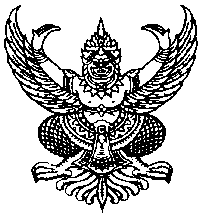 ประกาศสำนักวิทยบริการและเทคโนโลยีสารสนเทศ   มหาวิทยาลัยเทคโนโลยีราชมงคลธัญบุรี เรื่อง  พัสดุที่ไม่จำเป็นต้องใช้ในราชการ    -------------------------------	ด้วยสำนักวิทยบริการและเทคโนโลยีสารสนเทศ จะดำเนินการจำหน่ายพัสดุที่ไม่จำเป็นต้องใช้ในราชการ รายการลิฟท์โดยสารอาคารเรียนรวมและปฏิบัติการ 13 ชั้นที่รื้อถอด จำนวน 4 ชุด ราคากลางเป็นเงินรวมทั้งสิ้น 200,000.- บาท (สองแสนบาทถ้วน) เหมารวมราคาเดียว  รายละเอียดตามแนบท้ายประกาศขายทอดตลาดที่แนบเงื่อนไขพัสดุที่ไม่จำเป็นต้องใช้ในราชการ รายการลิฟท์โดยสารอาคารเรียนรวมและปฏิบัติการ 13 ชั้นที่รื้อถอด จำนวน  4 ชุด   จำหน่ายโดยวิธีทอดตลาด ตามประมวลกฎหมายแพ่งและพาณิชย์ มาตรา 509 - มาตรา 517ผู้ประสงค์จะเข้าประมูลราคาต้องดาวโหลดเอกสารรายละเอียดและประกาศเอง และลงชื่อขึ้นทะเบียน    ผู้เข้าประมูล ณ ที่ทำการตึกอาคารเรียนรวมและปฏิบัติการ 13ชั้น  สำนักวิทยบริการและเทคโนโลยีสารสนเทศ เวลา 10.00-11.00 น. ในวันที่  1 มีนาคม 2564 โดยให้นำบัตรประชาชนหรือบัตรที่ราชการออกให้ โดยสำเนาบัตรประชาชนและทะเบียนบ้าน พร้อมรับรองสำเนาก่อนมอบให้คณะกรรมการหรือเจ้าหน้าที่ขึ้นทะเบียนผู้ประมูลไว้เป็นหลักฐาน และคณะกรรมการฯ จะทำการขาย ตั้งแต่เวลา 11.0 น. เป็นต้นไป โดยจะดูสภาพของที่จะขายทอดตลาด ณ สถานที่ประมูลของสำนักวิทยบริการและเทคโนโลยีสารสนเทศ และดำเนินการจำหน่ายในคราวเดียวกันพัสดุที่ไม่จำเป็นต้องใช้ในราชการ ลิฟท์โดยสารอาคารเรียนรวมและปฏิบัติการ 13 ชั้นที่รื้อถอด จำนวน  4 ชุดที่นำออกขายทอดตลาด ขายตามสภาพที่ปรากฏ ณ วันประมูล ผู้ประมูลไม่อาจเรียกร้องหรือร้องขอให้                 มหาวิทยาลัยฯ ดำเนินการอย่างหนึ่งอย่างใดเพื่อขอให้ปรับปรุงเปลี่ยนแปลง ให้พัสดุมีสภาพดีขึ้นได้ผู้ประมูลราคาได้จะต้องชำระเงินตามช่องทางที่ราชการกำหนด และจะต้องรับพัสดุที่ประมูลได้ไปจากมหาวิทยาลัยฯ ทันที และหากผู้ประมูลราคาไม่นำพัสดุนั้นออกไป มหาวิทยาลัยฯ จะไม่รับผิดชอบต่อความเสียหายอันอาจจะเกิดขึ้นได้ และสงวนสิทธิดำเนินการอย่างใดอย่างหนึ่ง ตามที่มหาวิทยาลัยฯ เห็นสมควร และหากมีค่าใช้จ่ายหรือความเสียหายเกิดขึ้นผู้ประมูลได้จะต้องรับผิดชอบ ผู้สนใจติดต่อสอบถามรายละเอียดได้ที่ งานพัสดุ สำนักวิทยบริการและเทคโนโลยีสารสนเทศ มหาวิทยาลัยเทคโนโลยีราชมงคลธัญบุรี โทรศัพท์ 0 2549 3078 ในวันและเวลาราชการ			      ประกาศ  ณ  วันที่   17   เดือน  กุมภาพันธ์  พ.ศ.  2564(นายนิติ วิทยาวิโรจน์)ผู้อำนวยการสำนักวิทยบริการและเทคโนโลยีสารสนเทศมาตรการการคัดกรองผู้เข้าประมูลราคาพัสดุชำรุดไม่ใช้ในราชการ เพื่อเฝ้าระวังการแพร่ระบาดของโรค COVID – 19 	เพื่อให้การดำเนินการจำหน่ายพัสดุที่ไม่จำเป็นต้องใช้ในราชการ รายการ ลิฟท์โดยสารอาคารเรียนรวมและปฏิบัติการ 13 ชั้นที่รื้อถอด จำนวน 4 ชุด ดำเนินการไปตามด้วยความเรียบร้อย ดังนั้น ผู้ดำเนินการประมูลและผู้เข้าประมูล จึงต้องปฏิบัติตามมาตรการควบคุมโรคที่กำหนดอย่างเคร่งครัด  เพื่อป้องกันการระบาดระลอก 2 อาจเกิดขึ้น สำหรับมาตรการแนวป้องกัน มีดังต่อไปนี้ 	มหาวิทยาลัยเทคโนโลยีราชมงคลธัญบุรี ผู้ประสงค์ที่จะเข้าเสนอราคาต้องผ่านการคัดกรองการเข้า-ออกอาคาร เพื่อป้องกันเชื้อโรค ไวรัสCOVID-19 ดังนี้ผู้ดำเนินการประมูลและผู้เข้าประมูล ต้องใส่หน้ากากอนามัยตลอดเวลา ล้างมือให้สะอาด หรือ ใช้เจลล้างมือ ผู้ดำเนินการประมูลและผู้เข้าประมูล ต้องยินยอมให้ฝ่ายจัดการตรวจวัดอุณหภูมิ ไม่เกิน 37.5 องศาเซลเซียส (ติดสติกเกอร์) หากสูงเกิน 37.5 องศาเซลเซียส  จะไม่อนุญาตให้เข้าร่วมขบวนการประมูลในกรณีที่มีจำนวนผู้ดำเนินการประมูลและผู้เข้าประมูลมีจำนวนมาก    มหาวิทยาลัยฯ จำกัดจำนวนการเข้าพื้นที่ของผู้ประมูลในแต่ละพื้นที่  ให้ระยะห่างกันอย่างน้อย 1 เมตร  หรือมีพื้นที่ 5 ตารางเมตรต่อคน โดยดูตามสภาพแต่ละพื้นที่ของที่พักพัสดุที่รอการประมูล  ในกรณีที่มีผู้ประมูลหลายคน  (มากกว่า 50 คน)  มหาวิทยาลัยฯ อาจจัดสถานที่ดำเนินการประมูลโดยให้ผู้ประมูลมีระยะห่างกัน อย่างน้อย 2 เมตร หรือมีพื้นที่ 5 ตารางเมตรต่อคน  และอาจใช้ป้ายผู้เสนอราคา เข้าสู้ราคาแทนวาจา         1.5 มาตรการการคัดกรองผู้เข้าประมูลราคาพัสดุพัสดุที่ไม่จำเป็นต้องใช้ในราชการ รายการ ลิฟท์โดยสารอาคารเรียนรวมและปฏิบัติการ 13 ชั้นที่รื้อถอด จำนวน 4 ชุด เพื่อเฝ้าระวังการแพร่ระบาดของโรค COVID – 19 ฉบับนี้   เป็นส่วนหนึ่งของประกาศ การประมูลราคาขายทอดตลาด พัสดุชำรุดไม่ใช้ในราชการ ประจำปี 2563 ของสำนักวิทยบริการและเทคโนโลยีสารสนเทศ ผู้เข้าประมูลที่ไม่ปฏิบัติตามมาตรการข้างต้น มหาวิทยาลัยฯ มีสิทธิ์ตัดสิทธิ์การยื่นเสนอราคาประมูลในครั้งนี้                                                             สำนักวิทยบริการและเทคโนโลยีสารสนเทศ					มหาวิทยาลัยเทคโนโลยีราชมงคลธัญบุรี